Maissalat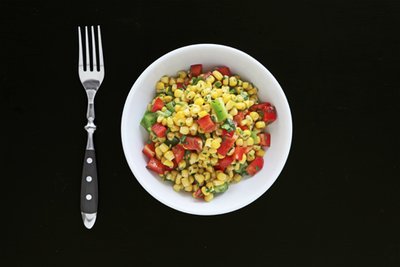 Zubereitung1.Mais in ein Sieb geben und mit kaltem Wasser abspülen. Gut abtropfen lassen.2.Peperoni halbieren, entkernen und in Würfelchen schneiden.3.Petersilie hacken.4.Mais, Peperoni, Petersilie, Essig und Öl in eine Schüssel geben und mischen.5.Mit Salz und Pfeffer abschmecken.6.Anrichten.TippsPasst zu Grilladen.Statt Weissweinessig Aceto balsamico bianco verwenden.VariantenMaissalat mit Mayonnaise: 4 EL Mayonnaise unter den Salat mischen.Beilagefür 4 Personen2 Dose Mais à 285 g, abgetropft1 rote Peperoni1 grüne Peperoni1 Bund Petersilie4 EL Weissweinessig6 EL OlivenölSalzPfeffer